MedienmitteilungStarker Anstieg von Findel-SchildkrötenBasel, im Juli 2023: Die Stiftung TBB Schweiz mit ihrem Tierheim an der Birs stösst an ihre Kapazitätsgrenzen für die Reptilien; betroffen sind sowohl Land- als auch Wasserschildkröten.  Die Abgabe von Findel-Schildkröten hat in den letzten Wochen stark zugenommen. Zurzeit befinden sich über 40 Landschildkröten in Obhut der Stiftung TBB Schweiz – so viele wie noch nie zuvor. Auch für Wasserschildkröten ist die Situation prekär, nicht nur im Tierheim an der Birs, sondern auch in allen Schweizer Auffangstationen ist die Kapazitätsgrenze ausgeschöpft. Um dem Tierwohl und den rechtlichen Vorschriften zur Schildkrötenhaltung gerecht zu werden, dürfen die bestehenden Gehege nicht überbelegt werden. Daher ist es der Stiftung TBB Schweiz bis auf Weiteres nicht möglich, weitere Land- sowie Wasserschildkröten im Tierheim an der Birs aufzunehmen.Die Stiftung macht darauf aufmerksam, dass das Aussetzen von Tieren einen Verstoss gegen das Tierschutzgesetz darstellt (Art. 26 Abs. 1 lit. e TSchG).Für weitergehende Auskünfte zur Unterbringung von Schildkröten wenden Sie sich bitte an SIGS, die Schildkröten-Interessengemeinschaft Schweiz.Die Stiftung TBB Schweiz hofft, dass sich die Anzahl der ausgesetzten Schildkröten bald wieder senkt und bittet um Verständnis für die Situation.Anzahl Wörter 179, Anzahl Zeichen (inkl. Leerzeichen) 1’263Links:Füllerinserate https://tbb.canto.de/v/medienBilderarchiv https://tbb.canto.de/v/medienTBB-Newsletter https://www.tbb.ch/de/NewsletterFür weitere Informationen:Stiftung TBB SchweizBéatrice KirnGeschäftsleiterin 061 378 78 40beatrice.kirn@tbb.ch www.tbb.ch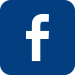 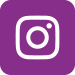 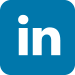 